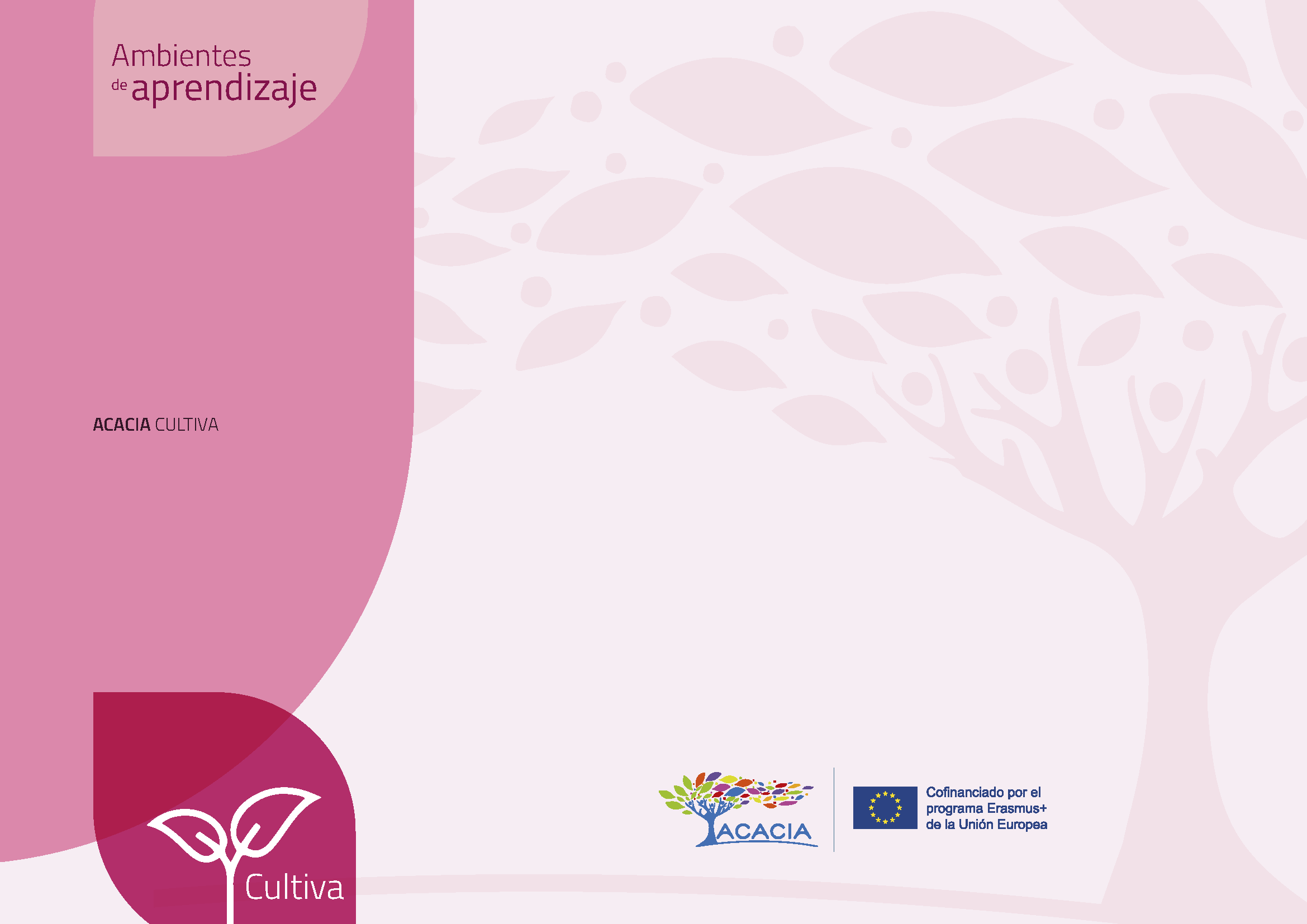 Instrumento 3Metodología de Diseño de Ambientes de 
Aprendizaje Accesibles con Incorporación de AfectividadTabla de reevaluación y apreciación de cambiosInstrumento para uso de la Metodología de Diseño de Ambientes de Aprendizaje Accesibles con Incorporación de Afectividad. Para más información del instrumento puede remitirse a la página 57 del documento Metodología de Diseño de Ambientes de Aprendizaje Accesibles con Incorporación de Afectividad- ACACIA Cultiva, disponible en: https://acacia.red/udfjc/category/cultiva/FENÓMENOFENÓMENOFENÓMENOFENÓMENO       Evaluación       EvaluaciónReevaluaciónMejoras/CambiosFenómenoAspecto 1Aspecto 2Aspecto 3